Приложение №2К Закупочной документации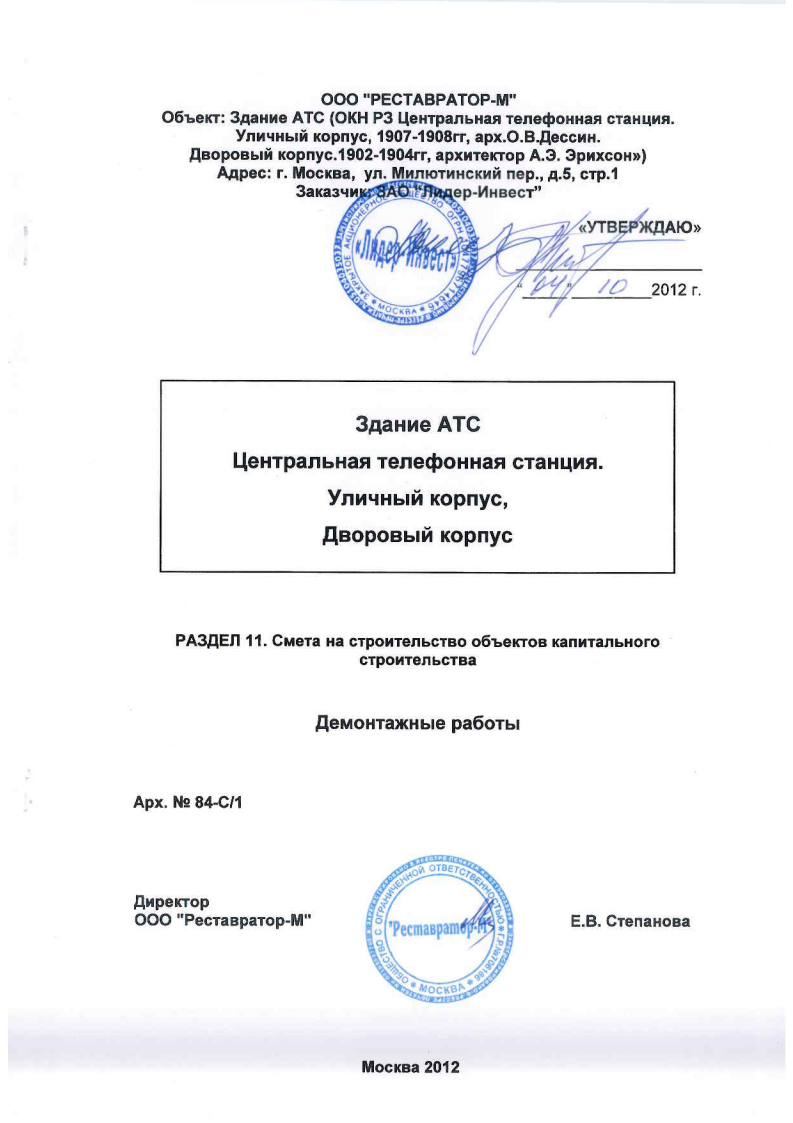 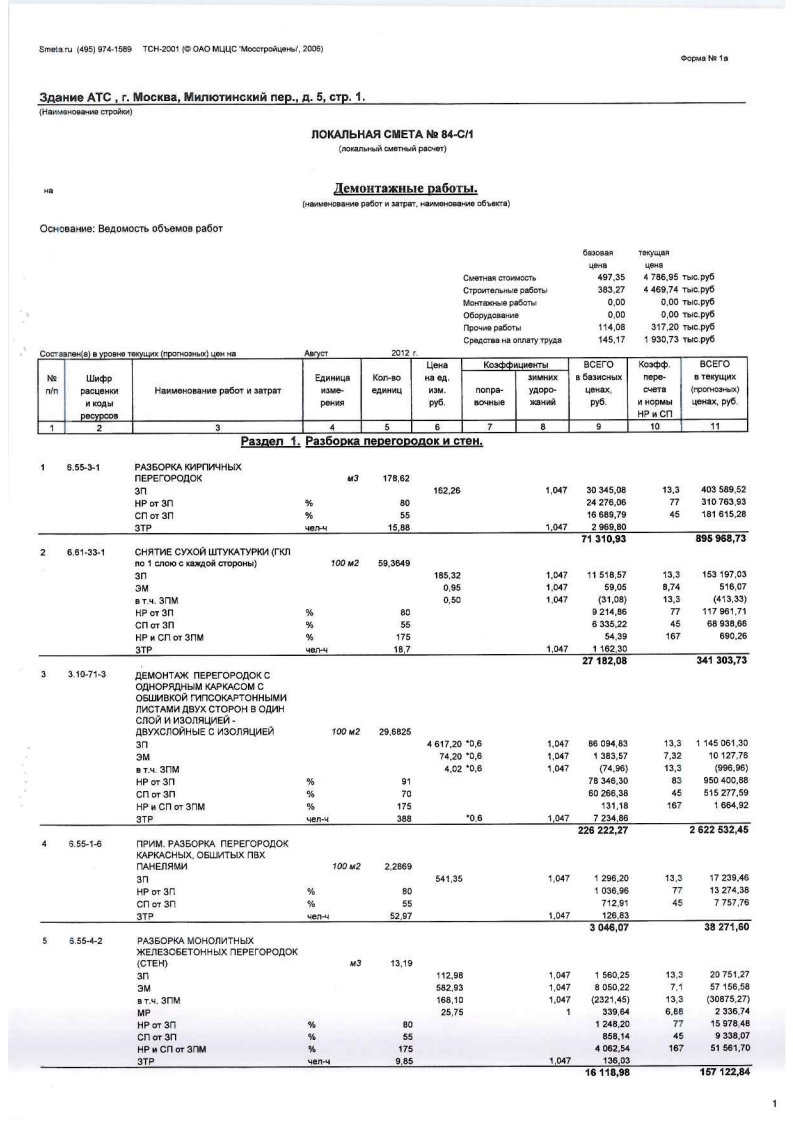 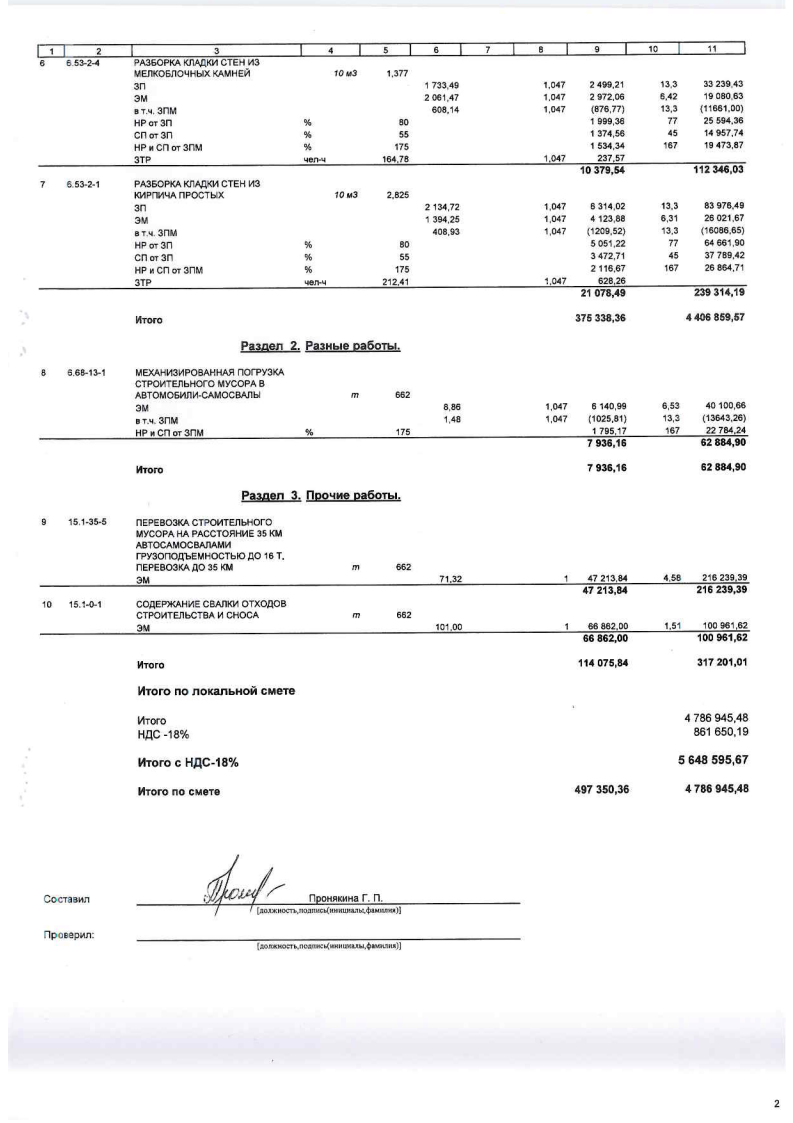 